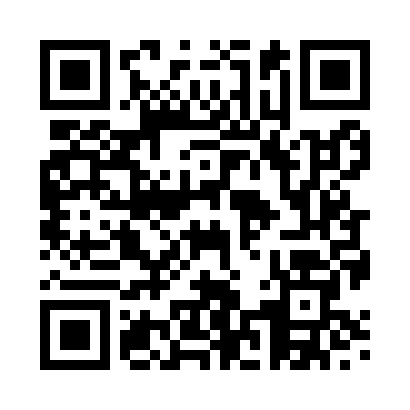 Prayer times for Mirfield, West Yorkshire, UKMon 1 Jul 2024 - Wed 31 Jul 2024High Latitude Method: Angle Based RulePrayer Calculation Method: Islamic Society of North AmericaAsar Calculation Method: HanafiPrayer times provided by https://www.salahtimes.comDateDayFajrSunriseDhuhrAsrMaghribIsha1Mon2:564:421:116:529:4011:252Tue2:574:421:116:529:3911:253Wed2:574:431:116:529:3911:254Thu2:584:441:116:519:3811:255Fri2:584:451:116:519:3711:246Sat2:594:461:126:519:3711:247Sun2:594:471:126:519:3611:248Mon3:004:481:126:509:3511:249Tue3:004:491:126:509:3411:2310Wed3:014:501:126:509:3411:2311Thu3:024:511:126:499:3311:2212Fri3:024:531:126:499:3211:2213Sat3:034:541:136:489:3111:2114Sun3:044:551:136:489:3011:2115Mon3:054:571:136:479:2811:2016Tue3:054:581:136:479:2711:2017Wed3:064:591:136:469:2611:1918Thu3:075:011:136:459:2511:1919Fri3:075:021:136:459:2311:1820Sat3:085:031:136:449:2211:1721Sun3:095:051:136:439:2111:1722Mon3:105:061:136:429:1911:1623Tue3:105:081:136:429:1811:1524Wed3:115:101:136:419:1611:1525Thu3:125:111:136:409:1511:1426Fri3:135:131:136:399:1311:1327Sat3:145:141:136:389:1111:1228Sun3:145:161:136:379:1011:1129Mon3:155:171:136:369:0811:1030Tue3:165:191:136:359:0611:1031Wed3:175:211:136:349:0511:09